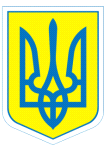 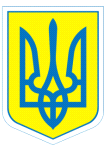 НАКАЗПро чергування у святкові та вихідні дні з 28 квітня по 01 травня та 09 травня    2018 рокуВідповідно до статей 67, 73 КЗпП України, з метою створення сприятливих умов для святкування та оперативного вирішення питань, пов’язаних із належним функціонуванням навчального закладу, забезпечення збереження майна, дотримання протипожежної безпеки, керуючись статтею 6 Закону України «Про місцеві державні адміністрації», НАКАЗУЮ: Установити чергування відповідальної особи по комунальному закладу «Спеціальний навчально-виховний комплекс І-ІІ ступенів № 2» Харківської обласної ради:          2. Заступнику директора з виховної роботи Коваленко Г.І.:          2.1.Надати до відділу дошкільної, загальної середньої, корекційної та позашкільної освіти управління освіти і науки Департаменту науки і освіти Харківської обласної державної адміністрації копії наказів про чергування. копію наказу про чергування.До 27.04.2018          2.2.Інформувати відділ дошкільної, загальної середньої, корекційної та позашкільної освіти управління освіти і науки Департаменту науки і освіти Харківської обласної державної адміністрації про стан справ у навчальних закладах.02.05.2018 до 10.0010.05.2018 до 10.00         2.3. Довести даний наказ до відома працівників комунальному закладу «Спеціальний навчально-виховний комплекс І-ІІ ступенів № 2» Харківської обласної ради.До 27.04.2018          3. Контроль за виконанням даного наказу залишаю за собою.Директор							Л.О.МельніковаКоваленко,370-30-63З наказом ознайомлені:					Т.А.Данильченко								О.К.Єрмоленко								Г.І.Коваленко								В.В.Путєвська					20.04.2018Харків                           № 85 Дата, часПІБ працівникаПосадаКонтактний телефон28.04.2018Єрмоленко Олег Карловичзаступник директора з адміністративно-господарської діяльності068070430229.04.2018Путєвська Валентина ВолодимирівнаГоловний бухгалтер097218997330.04.2018Коваленко Ганна Іванівназаступник директора з виховної роботи099281996001.05.2018Данильченко Тетяна Анатоліївназаступник директора з навчально-виховної роботи098582814709.05.2018Єрмоленко Олег Карловичзаступник директора з адміністративно-господарської діяльності0680704302